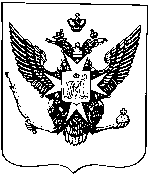 Муниципальные новости ПавловскаИнформационно-аналитический бюллетень29 июля 2021 года                                                                                    Выпуск № 10_________________________________________________________________________________________________________________________________________________________________________________________________________________________________________________________________В номере: -    ПОСТАНОВЛЕНИЕ МА города Павловска от 29 июля 2021 года № 279 «О внесении изменений в муниципальные программы внутригородского муниципального образования Санкт-Петербурга город Павловск на 2021 год и плановый период 2022 и 2023 годов, утвержденные постановлением Местной администрации города Павловска от 09.10.2020 №186» (с учетом изменений от 12.11.2020 № 197; от 01.02.2021 № 23; от 25.03.2021 № 81; от 29.04.2021 № 144; от 14.05.2021 № 154а)»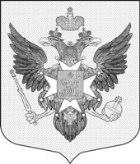 Местная администрациягорода ПавловскаПОСТАНОВЛЕНИЕот 29 июля 2021 года								                     № 279В целях реализации полномочий органов местного самоуправления в соответствии со ст.10 Закона Санкт-Петербурга от 23.09.2009 № 420-79 «Об организации местного самоуправления в Санкт-Петербурге», руководствуясь ст. 179 Бюджетного Кодекса Российской Федерации, Местная администрация города ПавловскаПОСТАНОВЛЯЕТ:1. Внести в муниципальную программу «Благоустройство территории муниципального образования город Павловск» на 2021 год и плановый период 2022 и 2023 годов, утвержденную постановлением Местной администрации города Павловска от 09.10.2020 № 186 следующие изменения:1.1. План мероприятий муниципальной подпрограммы 1 «Содержание внутриквартальных территорий, проектирование благоустройства, размещение, содержание, включая ремонт, оборудования и элементов благоустройства, размещение покрытий и контейнерных площадок на внутриквартальных территориях» на 2021 год изложить в новой редакции согласно приложению № 1 к настоящему постановлению.1.2. План мероприятий муниципальной подпрограммы 1 «Содержание внутриквартальных территорий, проектирование благоустройства, размещение, содержание, включая ремонт, оборудования и элементов благоустройства, размещение покрытий и контейнерных площадок на внутриквартальных территориях» на 2022 год изложить в новой редакции согласно приложению № 2 к настоящему постановлению.2. Внести в муниципальную программу «Участие в мероприятиях по профилактике незаконного потребления наркотических средств и психотропных веществ, новых потенциально опасных психоактивных веществ, наркомании в муниципальном образовании город Павловск» на 2021 год и плановый период 2022 и 2023 годов, утвержденную постановлением Местной администрации города Павловска от 09.10.2020 № 186 следующие изменения:2.1. Оценку эффективности реализации программы «Участие в мероприятиях по профилактике незаконного потребления наркотических средств и психотропных веществ, новых потенциально опасных психоактивных веществ, наркомании в муниципальном образовании город Павловск» на 2021 год и плановый период 2022 и 2023 годов изложить в новой редакции согласно приложению № 3 к настоящему постановлению.2. Настоящее постановление опубликовать в информационно-аналитическом бюллетене «Муниципальные новости города Павловска» и разместить на официальном сайте муниципального образования в информационно-телекоммуникационной сети Интернет по адресу: http://www.mo-pavlovsk.ru/.3. Настоящее постановление вступает в силу со дня его официального опубликования.4. Контроль за выполнением настоящего постановления оставляю за собой.Глава Местной администрациигорода Павловска				        	                                                     А.В. Козлова                                                                                                                         Приложение № 1 к Постановлению Местной                                                                                                                            администрации города Павловска                                                                                                                         от 29.07.2021 № 279План мероприятий муниципальной подпрограммы 1«Содержание внутриквартальных территорий, проектирование благоустройства, размещение, содержание, включая ремонт, оборудования и элементов благоустройства, размещение покрытий и контейнерных площадок на внутриквартальных территориях» на 2021 годПримечание: Объем финансирования отдельных мероприятий может отличаться от запланированного при условии сохранения предельного лимита финансирования всех мероприятий.                                                                                                                         Приложение № 2 к Постановлению Местной                                                                                                                            администрации города Павловска                                                                                                                         от 29.07.2021 № 279План мероприятий муниципальной подпрограммы 1«Содержание внутриквартальных территорий, проектирование благоустройства, размещение, содержание, включая ремонт, оборудования и элементов благоустройства, размещение покрытий и контейнерных площадок на внутриквартальных территориях» на 2022 годПримечание: Объем финансирования отдельных мероприятий может отличаться от запланированного при условии сохранения предельного лимита финансирования всех мероприятий.                                                                                                                         Приложение № 3 к Постановлению Местной                                                                                                                            администрации города Павловска                                                                                                                         от 29.07.2021 № 279Оценка эффективности реализации программыИнформационно-аналитический бюллетень «Муниципальные новости Павловска», выпуск № 10 от 29.07.2021Официальное издание Муниципального Совета города Павловска. Учредитель, редакция, издатель: Муниципальный Совет города ПавловскаГлавный редактор: Зибарев В.В. Адрес редакции: 196620, Санкт-Петербург, г. Павловск, Песчаный пер., д. 11/16, телефон: 465-17-73. Тираж 100 экз.Отпечатано на копировальном оборудовании Местной администрации города Павловска, г. Павловск, Песчаный пер., д. 11/16.Распространяется бесплатно.«О внесении изменений в муниципальные программы внутригородского муниципального образования Санкт-Петербурга город Павловск на 2021 год и плановый период 2022 и 2023 годов, утвержденные постановлением Местной администрации города Павловска от 09.10.2020 №186» (с учетом изменений от 12.11.2020 № 197; от 01.02.2021 № 23; от 25.03.2021 № 81; от 29.04.2021 № 144; от 14.05.2021 № 154а)№ п/пНаименование работ Срок исполненияПланируемые предельные объемы финансирования(тыс. руб.)Планируемые натуральные показателиОтветственный исполнитель1.Закупка и доставка растительного грунта2 квартал206,3165 куб. мОтдел социальной политики и экономического развития2. Содержание и обслуживание цветочных вазонов2-3 квартал131,662 вазона, 1 клумбаОтдел социальной политики и экономического развития3.Содержание и ремонт элементов благоустройствав течение года50,0по фактической потребностиОтдел социальной политики и экономического развития4.Изготовление проектов парковочных мест1-4 квартал904,52 проекта по адресам:г. Павловск, ул. Новая, д. 10,г. Павловск, Пионерская ул., д. 2Отдел социальной политики и экономического развития5.Изготовление проектов контейнерных площадок1-4 квартал303,43 проекта по адресам: г. Павловск, Обороны ул., д. 2,Детскосельский пер., д. 5,Горная ул., д. 14Отдел социальной политики и экономического развития6.Ремонт покрытий, расположенных на внутриквартальных территориях, проведение санитарных рубок (включая составление сметы и ведение технического надзора)2-3 квартал800,0 По фактической потребности в течение года, в т.ч.:- Толмачева ул., д. 13, 15,- Детскосельская ул., д. 3,- Пионерская ул., д. 6, 8 Отдел социальной политики и экономического развития ИТОГО2 395,8 № п/пНаименование работ Срок исполненияПланируемые предельные объемы финансирования(тыс. руб.)Планируемые натуральные показателиОтветственный исполнитель1.Закупка и доставка растительного грунта2 квартал158,7170 куб. мОтдел социальной политики и экономического развития2. Содержание и обслуживание цветочных вазонов2-3 квартал158,162 вазона, 1 клумбаОтдел социальной политики и экономического развития3.Содержание и ремонт элементов благоустройствав течение года50,0По фактической потребности в течение года, в т.ч.:- Горная ул., д. 2 (ограждения газонов)Отдел социальной политики и экономического развития4.Ремонт покрытий, расположенных на внутриквартальных территориях, проведение санитарных рубок (включая составление сметы и ведение технического надзора)2-3 квартал800,0 по фактической потребностиОтдел социальной политики и экономического развития ИТОГО1 166,8 Наименование целевого индикатораИсполнитель, ответственный за достижение целевого индикатораЕд. измер.Значение целевого индикатораЗначение целевого индикатораЗначение целевого индикатораЗначение целевого индикатораНаименование целевого индикатораИсполнитель, ответственный за достижение целевого индикатораЕд. измер.Плановый индикатор утвержденный программойФактический индикатор, достигнутый в ходе реализации программыЭффективность целевого индикатора(%)Обоснование причин отрицательной динамики эффективности (менее 100%)Количество мероприятий программы  Русакова В.И.Шт.8Количество участников, задействованных в мероприятии  Русакова В.И.Чел.700Объем средств на реализацию данной программыРусакова В.И.Тыс. руб.127,7Сумма средств программы, освоенная посредством размещения муниципального заказа%100Эффективность реализации программыхххИндикатор (1+2+3+4)/4 х 100